COLUMBIAN EXCHANGENEW WORLD: THE AMERICAS					OLD WORLD: EUROPE, ASIA, AND AFRICA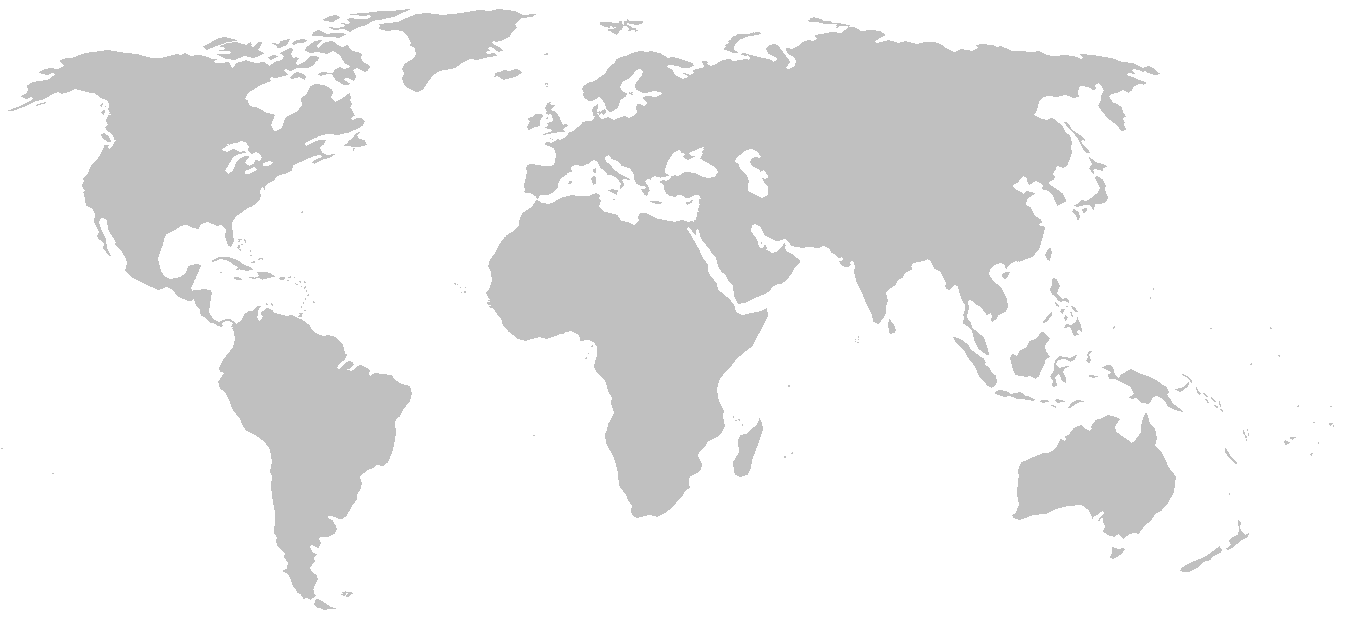 Was the Columbian Exchange a positive event in history?  Why or why not?How do you think the Columbian Exchange affected the Native Americans? Give one positive and one negative prediction.What do you think happened to the balance of power in the world following the Columbian Exchange?How does the Columbian Exchange affect your life today?